Please attach the following to your APE for GMEC ReportingTrainee/Faculty Scholarly Activity (include table of type of activity) and List of Specific Scholarly ActivitiesITE training resultsFaculty Development Activities for 20__-20__Action Plans from 20__-20__ APENew Action plans for 20__-20__Letters from ACGMEACGME Survey ResultsTrainee/Faculty Scholarly Activity (include table of type of activity) and list of specific scholarly activitiesList of Faculty Scholarly Activity (title, date, type of activity, etc.)List of Trainee Scholarly Activity (title, date, type of activity, etc.)In-training Examination ResultsFaculty Development ActivitiesAction Plans Section I: Program InformationProgram Mission, SWOT, Aim Statements, Previous APE Action Plans, andCurrent APE Action PlansSection I: Program InformationProgram Mission, SWOT, Aim Statements, Previous APE Action Plans, andCurrent APE Action PlansSection I: Program InformationProgram Mission, SWOT, Aim Statements, Previous APE Action Plans, andCurrent APE Action PlansSection I: Program InformationProgram Mission, SWOT, Aim Statements, Previous APE Action Plans, andCurrent APE Action PlansSection I: Program InformationProgram Mission, SWOT, Aim Statements, Previous APE Action Plans, andCurrent APE Action PlansComments by GMEC or GMEC Subcommittee Responsible for Oversight of APEProgram MissionSWOTS (Strengths)W (Weaknesses)O (Opportunities)T (Threats)Add rows as neededAim StatementMaximum of 5Current AimMeasurement Type of Support Needed (High, Medium and Low)Type of Aim (Maintenance or Stretch)Action plans from previous APEBrief summary of action itemMeasurement for action itemStatus: Resolved, Continued or RemovedNotes about Action (reason for removal of continuation)Action Plans from Current APEBrief summary of action itemMeasurement for action itemPerson(s) ResponsibleNotes about Action PlansSection II: Accreditation StatusSection II: Accreditation StatusSection II: Accreditation StatusSection II: Accreditation StatusSection II: Accreditation StatusLetter of NotificationDate of LON: Status: Next Site Visit: Self-study Date: Citation InformationBrief summary of citationNew or ExtendedAction plan for resolving citationPerson responsible for Action PlansAreas for improvementBrief summary of AFIAction planPerson responsible for Action PlansSection III: Review of CurriculumSection III: Review of CurriculumSection III: Review of CurriculumSection III: Review of CurriculumSection III: Review of CurriculumDescribe how you reviewed the curriculumWhich rotations/services had significant changes in the past year?Will you be adding or removing any rotations on your block Section IV: Quality of Safety of Patient CareSection IV: Quality of Safety of Patient CareSection IV: Quality of Safety of Patient CareSection IV: Quality of Safety of Patient CareSection IV: Quality of Safety of Patient CareHow does the PEC evaluate the quality of safety of patient care? Discuss tools that are used to obtain this data. How does the program use the practice data to help improve patient safety?Section V: Aggregate Resident & Faculty Activity and PerformanceSection V: Aggregate Resident & Faculty Activity and PerformanceSection V: Aggregate Resident & Faculty Activity and PerformanceSection V: Aggregate Resident & Faculty Activity and PerformanceSection V: Aggregate Resident & Faculty Activity and PerformanceWell-beingItems in the non-compliant range from ACGME SurveyNumber of Well-being Issues during academic year (LOA, taken off rotations, and other well-being issues)Number of referrals to EAP (not how many actually followed through)Any well-being issues that were examined on the internal survey? What are the findings?Residents/FellowsFacultyRecruitment/RetentionRecruitment/RetentionRecruitment/RetentionRecruitment/RetentionRecruitment/RetentionRecruitmentDiscuss the recruitment strategies that you implemented this past yearGraduation/Attrition20__20__20__20__Residents who started the program 3 years agoResidents who will graduate at the end of this academic year% on-time graduation**within 2 months = on-timeComment on those residents who will not graduate on time due to resignation, medical or personal leave, academic extension or other reason.Workforce Diversity Provide details about each of the categories of workforce diversityProgram Match StatisticsDemographic make-up of your traineesDemographic make-up of your faculty and administrative staffOther diversity metricsEngagement in Quality ImprovementEngagement in Quality ImprovementEngagement in Quality ImprovementEngagement in Quality ImprovementEngagement in Quality ImprovementDescribe how trainees are involved in initiatives for quality improvement, including educationDescribe how faculty are involved in initiatives for quality improvement, including educationEngagement in Patient SafetyEngagement in Patient SafetyEngagement in Patient SafetyEngagement in Patient SafetyEngagement in Patient SafetyDescribe how trainees are involved in patient safety, including educationDescribe how faculty are involved in patient safety, including educationScholarly ActivityScholarly ActivityScholarly ActivityScholarly ActivityScholarly Activity% of graduates from previous year producing scholarly work in the past 12 months:% of current trainees producing scholarly work in the past 12 months:Number of PMID publications for either graduates or current trainees in the last 12 months:Number of Abstracts presented/accepted at National Meetings:Resident/Fellow Data% of core faculty members who have produced scholarly work in the past 12 months:% of all faculty producing scholarly work in the past 12 months:Number of PMID publications for either core or non-core faculty:Number of presentations & abstracts for faculty: Number of trainees mentored for their scholarly work by either core or non-core faculty:Faculty DataACGME Survey ResultsACGME Survey ResultsACGME Survey ResultsACGME Survey ResultsACGME Survey ResultsTrainee Survey Results201820192020TrendAreaPut the score that you find at the top of your ACGME Survey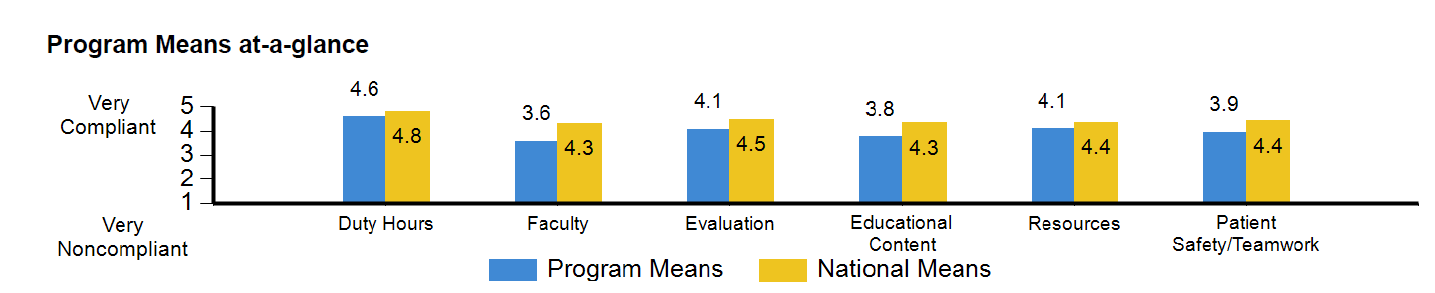 Put the score that you find at the top of your ACGME SurveyPut the score that you find at the top of your ACGME SurveyUp, Consistent, Down or Up and DownDuty HoursFacultyEvaluationEducation ContentResourcesPatient SafetyTeamworkOverall Evaluation of Program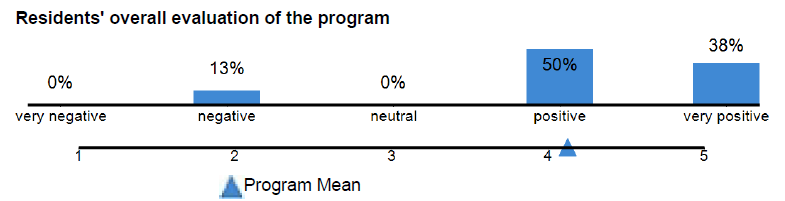 Very Negative:Negative:Neutral:Discuss Action Plans for Investigating Low Scores:Discuss Action Plans for Investigating Low Scores:Discuss Action Plans for Investigating Low Scores:Concerning Trends: Discuss 3-year trends or significant drops in any one areaAction Plan for any Area that is (Each SI will need to create the cut-off threshold)AreaAction PlanMeasure of PlanPerson(s) ResponsibleFaculty Survey Results20__20__20__TrendsAreaPut the score that you find at the top of your ACGME Survey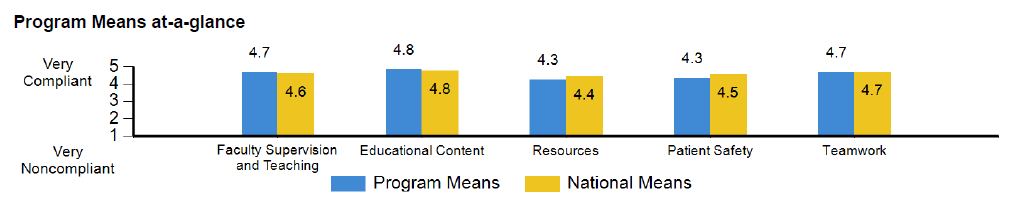 Put the score that you find at the top of your ACGME SurveyPut the score that you find at the top of your ACGME SurveyUp, Consistent, Down or Up and DownFaculty Supervision & TrainingEducational ContentResourcesPatient SafetyTeamworkOverall Evaluation of ProgramVery Negative:Negative:Neutral:Discuss Action Plans for Investigating Low Scores:Discuss Action Plans for Investigating Low Scores:Discuss Action Plans for Investigating Low Scores:Concerning Trends: Discuss 3-year trends or significant drops in any one areaAction Plan for any Area that is (Each SI will need to create the cut-off threshold)AreaAction PlanMeasure of PlanPerson(s) ResponsibleWritten Evaluations of the Program (Internal)Discuss findings from the trainee surveyAction plansDiscuss findings from the faculty surveyAction plansWhen was the internal survey administered? __________________Section VI: Program MetricsSection VI: Program MetricsSection VI: Program MetricsSection VI: Program MetricsSection VI: Program MetricsAchievement of MilestonesAchievement of MilestonesAchievement of MilestonesAchievement of MilestonesAchievement of MilestonesTrainee Milestone Averaged by Core Competency AreaPGY-1PGY-2PGY-3PGY-4Patient CareMedical KnowledgePractice-Based Learning & ImprovementSystems-based PracticeProfessionalismCommunication & Interpersonal SkillsBoard Pass Rate/Certification RateBoard Pass Rate/Certification RateBoard Pass Rate/Certification RateBoard Pass Rate/Certification RateBoard Pass Rate/Certification Rate20__20__20__Trend# of graduates over 3 years# of examinees# passing over 3 yearsIn-training ExamIn-training ExamIn-training ExamIn-training ExamIn-training ExamState how the average for each training year compares to all those who take the exam (in the same training year)PGY-1PGY-2PGY-3PGY-4Graduate PerformanceJob placement of graduates:Fellowship placement of graduates:Trends from exit interviews:Trends from graduate surveys:Faculty EvaluationStatistics for Aggregate Faculty EvaluationLowest area on aggregate faculty evaluationsAction plans for improving this area on the faculty evaluationsAction plans for improving this area on the faculty evaluationsFaculty Development20__20__20__EducationQuality Improvement & Patient SafetyFostering their Own and Resident Well-beingPatient care improvement based on practice-based learningBased upon the review of sources of data related to the Professional Development, what are the action plans the PEC has in place to improve this area?Section VII: Final CommentsSection VII: Final CommentsSection VII: Final CommentsSection VII: Final CommentsSection VII: Final CommentsPlease provide narrative that will allow the GMEC to understand your program. This might include specifics from your program that you review in your APE but is not discussed in this report. Number of Faculty Scholarly Activity by Type20__20__20__20__Research in basic science, education, translational science, patient care, or population healthPeer-reviewed grantsQuality improvement and/or patient safety initiativesSystematic reviews, meta-analyses, review articles, chapters in medical textbooks, or case reportsCreation of curricula, evaluation tools, didactic educational activities, or electronic materialsContribution to professional committees, educational organizations, or editorial boardsInnovations in educationNumber of Trainee Scholarly Activity by Type20__20__20__20__Research in basic science, education, translational science, patient care, or population healthPeer-reviewed grantsQuality improvement and/or patient safety initiativesSystematic reviews, meta-analyses, review articles, chapters in medical textbooks, or case reportsCreation of curricula, evaluation tools, didactic educational activities, or electronic materialsContribution to professional committees, educational organizations, or editorial boardsInnovations in education